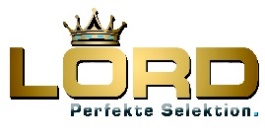 LORD C1Volně stojící kombinovaná chladnička LORD C1 se díky své nízké spotřebě energie řadí do energetické třídy A++. Samozřejmostí je 5letá záruka ZDARMAKombinovaná chladnička LORD je vybavena technologií NoFrost, která zabraňuje tvorbě námrazy a ledu. Není tedy třeba mrazničku odmrazovat. V chladící části je použit systém automatického odmrazování. Díky 2 chladicím okruhům je možné samostatně regulovat teplotu jak v chladničce, tak i v mrazničce. Nedílnou součástí je invertor kompresor. Ten je pro svou moderní, bezuhlíkovou technologii, velmi odolný a úsporný, nedochází k nežádoucím vibracím a hluku. Výrobek je mimo jiné velmi tichý – jeho hlučnost je pouze 39dB.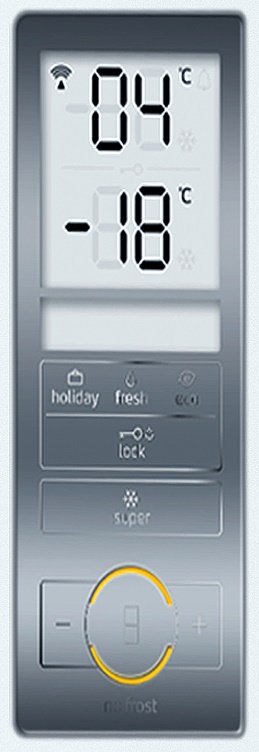 Chladnička má elektronické nastavování teploty a dva samostatné digitální ukazatele.  V chladicí části je umístěna ExtraFresh plus zóna, která díky samostatnému nastavování umožňuje regulovat vzdušnou vlhkost a tím prodlužuje čerstvost a trvanlivost potravin až na dvojnásobek. Oceníte praktické funkce chladničky – „prázdninový režim“, rychlé zchlazení potravin a také vizuální a akustický alarm otevřených dveří.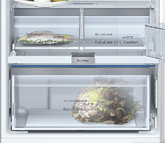 Výkonný cirkulační systém Multi-Flow umožňuje rychlé zchlazení čerstvě vložených potravin a udržuje rovnoměrnou teplotu  v celém prostoru chladničky.Úložný prostor je vybaven 4 policemi, které jsou vyrobeny z bezpečnostního skla. 3 z nich je možné snadno výškově regulovat. Součástí výrobku jsou také 4 přihrádky ve dveřích, a držák na vejce. Chladnička je vybavena LED osvětlením.Mrazicí část je vybavena technologií NoFrost, která zabraňuje tvorbě námrazy. V mrazničce jsou umístěny 3 skladovací boxy.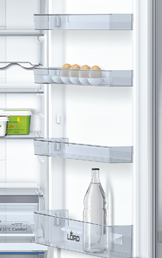 Zmrazovací kapacita je 14 kg/24h, součástí výbavy jsou 2 zásobníky na led a 2 chladicí akumulátory.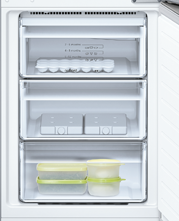 Domácí spotřebiče značky LORD jsou pro naše zákazníky vyvíjeny a vyráběny v evropských továrnách. Opírají se o německou technologii, proslulou výbornou kvalitou a moderním designem.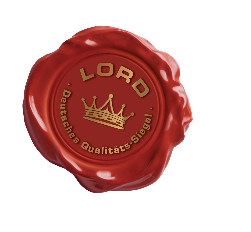 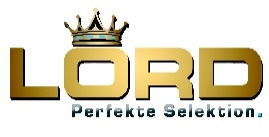 LORD C1Volně stojící kombinovaná chladnička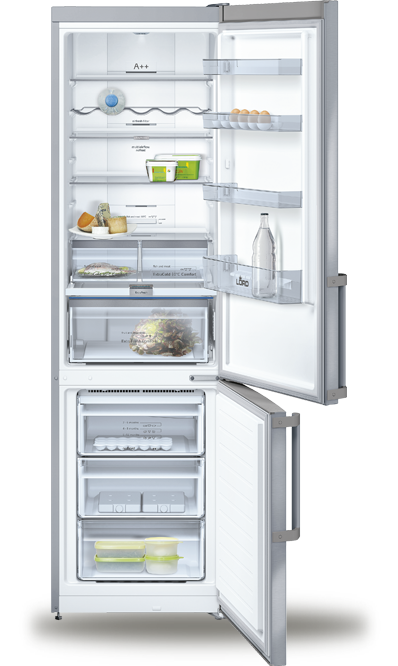 Nerez dveře s úpravou pro snadné čištění, Bočnice – stříbrný nástřikUmístění pantů: vpravo, lze zaměnitEnergetická třída: A++Spotřeba el. energie za rok: 273 kWhUžitný objem celkem: 366 lUžitný objem chladicí části: 279 lUžitný objem mrazicí části: 87 lTechnologie NoFrost v chladničce a mrazničcePočet chladících okruhů: 2Invertor kompresorHlučnost: 39 dB(A) re 1 pWKlimatická třída: SN-T (+10°C až +43°C)Elektronické nastavování teplotyLCD digitální zobrazení teploty pro chladící a mrazící částRychlé zchlazení, Rychlé zmrazeníFunkce Prázdniny, vizuální a akustický alarmAntibakteriální povrchová úpravaVýškově nastavitelné přední nožičkyChladicí částAutomatické odmrazování NoFrostMulti-Flow ventilátor v chladicí částiExtraFresh plus zóna s nastavením vlhkosti pro ovoce a zeleninuLED osvětleníPočet polic: 5, z toho 3 výškově nastavitelnéMateriál polic: bezpečnostní skloPočet dveřních polic: 4Počet držáků na vejce: 3Držák lahví: 1Mrazicí částAutomatické odmrazování NoFrost		Zmrazovací kapacita: 14 kg/24hDoba skladování při výpadku proudu: 16 hPočet zásuvek: 3VarioZone pro skladování objemných položek	Počet chladicích akumulátorů: 2Nádoba na led: 2Chladící akumulátory: 2Ukazatel otevřených dveří				Chladivo: R600a – isobutan		Rozměry (V x Š x H): 203 x 60 x 66 cm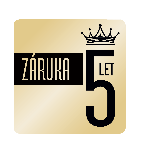 AMOC 19 990,- KčNa všechny spotřebiče značky LORD poskytujeme v České a Slovenské republice 5 letou záruku ZDARMA, tj. 2 roky plná záruka + 3 roky bezplatný servis.